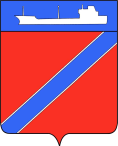 ПОСТАНОВЛЕНИЕАДМИНИСТРАЦИИ ТУАПСИНСКОГО ГОРОДСКОГО ПОСЕЛЕНИЯТУАПСИНСКОГО РАЙОНАот   07.09.2016                                                                                       № 1384г. Туапсе Об утверждении Порядка содержания и ремонта автомобильных дорог местного значения в границах  Туапсинского городского поселения Туапсинского района   В   соответствии  с  Федеральными   законами  от  06  октября  2003  года № 131-ФЗ «Об общих принципах организации местного самоуправления в Российской Федерации», от 08 ноября  2007 года   № 257-ФЗ «Об автомобильных дорогах и о дорожной деятельности в Российской Федерации и о внесении изменений в отдельные законодательные акты Российской Федерации» п о с т а н о в л я ю:1. Утвердить Порядок содержания и ремонта автомобильных дорог местного значения в границах  Туапсинского городского поселения Туапсинского района (приложение).2. Отделу юридического обеспечения по взаимодействию с представительным органом, организации рабогты по обращению граждан, общественностью,  СМИ администрации Туапсинского городского поселения Туапсинского района (Дроботова) разместить настоящее постановлениена официальном сайте администрации Туапсинского городского поселения.3. Сектору по документообороту управления делами администрации Туапсинского городского поселения (Кот) обнародовать  настоящее постановление в установленном порядке.4. Контроль за выполнением настоящего постановления возложить на заместителя главы администрации по вопросам ЖКХ, архитектуры, имущественным и земельным отношениям Е.М.Балантаеву.5. Постановление вступает в силу со дня его обнародования.Глава Туапсинскогогородского поселения                                                                             А.В.Чехов                                                                       ПРИЛОЖЕНИЕ                                                                        УТВЕРЖДЕНпостановлением администрацииТуапсинского городского поселенияот 07.09.2016 г. № 1384Порядоксодержания и ремонта автомобильных дорог  местного значения в границах Туапсинского городского поселения Туапсинского района1. Общие положения1.1. Настоящий Порядок содержания и ремонта автомобильных дорог местного значения в границах Туапсинского городского поселения Туапсинского района  (далее - Порядок) разработан в соответствии с Федеральным законом от 08 ноября 2007 года № 257-ФЗ «Об автомобильных дорогах и о дорожной деятельности в Российской Федерации и о внесении изменений в отдельные законодательные акты Российской Федерации» и определяет правила организации и проведения работ по восстановлению транспортно-эксплуатационных характеристик автомобильных дорог  местного значения (далее - автомобильные дороги), при выполнении которых не затрагиваются конструктивные и иные характеристики надежности и безопасности автомобильных дорог, работ по поддержанию надлежащего технического состояния автомобильных дорог, оценке их технического состояния, организации и обеспечению безопасности дорожного движения, а также регулирует взаимоотношения, возникающие при содержании и ремонте автомобильных дорог и сооружений, и является обязательным для исполнения физическими и юридическими лицами (далее - лица), осуществляющими указанные работы.1.2. Основные цели содержания и ремонта автомобильных дорог: - обеспечение бесперебойного движения транспортных средств по автомобильным дорогам;- поддержание безопасных условий движения транспортных средств по автомобильным дорогам; -     обеспечение сохранности автомобильных дорог.1.3. Работы по содержанию и ремонту автомобильных дорог осуществляется в соответствии с Приказом Минтранса России от 16 ноября 2012 года № 402 «Об утверждении классификации работ по капитальному ремонту, ремонту и содержанию автомобильных дорог».1.4. Организация и проведение работ по содержанию и ремонту автомобильных дорог включают в себя следующие мероприятия:а) оценку технического состояния автомобильных дорог;б) разработку проектов работ по содержанию и ремонту автомобильных дорог (далее - проекты) или сметных расчетов стоимости работ по содержанию и ремонту автомобильных дорог (далее - сметные расчеты);в) проведение работ по содержанию и ремонту автомобильных дорог;г) приемку работ по содержанию и ремонту автомобильных дорог.1.5. Организация работ по содержанию и ремонту автомобильных дорог осуществляется отделом жилищно – коммунального хозяйства   администрации Туапсинского городского поселения Туапсинского района.1.6. При осуществлении работ по ремонту автомобильных дорог владельцы автомобильных дорог обязаны информировать пользователей автомобильных дорог о сроках такого ремонта и возможных путях объезда путем установки знаков дополнительной информации, размещения на официальном сайте администрации Туапсинского городского поселения Туапсинского района в информационно-коммуникационной сети Интернет, а также через средства массовой информации.2. Оценка технического состояния автомобильных дорог2.1. Оценка состояния автомобильных дорог проводится в соответствии с Приказом Министерства транспорта Российской Федерации от 27 августа 2009 года № 150 «О порядке проведения оценки технического состояния автомобильных дорог» в целях получения полной, объективной и достоверной информации о транспортно-эксплуатационном состоянии автомобильных дорог, условиях их работы и степени соответствия их фактических потребительских свойств, параметров и характеристик требованиям, определенным государственными стандартами и нормативными актами Министерства транспорта Российской Федерации.2.2. По результатам оценки технического состояния автомобильных дорог, а также с учетом анализа аварийности осуществляется планирование работ по содержанию и ремонту автомобильных дорог.2.3. Планы дорожных работ (перечни объектов) утверждаются постановлением администрации Туапсинского городского поселения Туапсинского района с учетом средств, предусмотренных в муниципальном бюджете на содержание и ремонт автомобильных дорог.2.4. Основанием для проведения ремонта автомобильных дорог является несоответствие транспортно - эксплуатационных характеристик автомобильных дорог требованиям технических регламентов. 3. Разработка проектов или сметных расчетов стоимости работ по ремонту и содержанию автомобильных дорог3.1. Проекты или сметные расчеты разрабатываются в соответствии с Классификацией работ по ремонту и содержанию автомобильных дорог согласно Приказу Министерства транспорта Российской Федерации от 16 ноября  2012  года №402 «Об утверждении Классификации работ по капитальному ремонту, ремонту и содержанию автомобильных дорог» и утверждаются главными распорядителями бюджетных средств, предусмотренных в бюджете Туапсинского городского поселения Туапсинского района на содержание и ремонт автомобильных дорог.3.2. Цель разработки проектов и сметных расчетов содержания и ремонта автомобильных дорог - обеспечение выполнения необходимого комплекса ремонтных работ по замене и восстановлению конструктивных элементов автомобильной дороги, дорожных сооружений и их частей, восстановлению транспортно-эксплуатационных характеристик автомобильной дороги и совершенствование организации работ по содержанию автомобильных дорог.3.3. При разработке сметных расчетов должны учитываться следующие приоритеты:3.3.1. Проведение работ, влияющих на безопасность дорожного движения, в том числе восстановление и замена элементов удерживающих ограждений, светофорных объектов, дорожных знаков, уборка посторонних предметов с проезжей части, уборка снега и борьба с зимней скользкостью, ямочный ремонт покрытий.3.3.2. Проведение работ, влияющих на срок службы элементов автомобильной дороги и входящих в ее состав дорожных сооружений, в том числе восстановление обочин, откосов земельного полотна, элементов водоотвода, приведение полосы отвода автомобильной дороги в нормативное состояние.3.4. В случае если предусмотренный на содержание и ремонт дорог размер средств бюджета Туапсинского городского поселения Туапсинского района на соответствующий финансовый год ниже потребности, определенной в соответствии с действующими нормативными правовыми актами, в сметные расчеты стоимости работ включаются объемы выполнения работ в пределах средств, предусмотренных в бюджете Туапсинского городского поселения Туапсинского района на соответствующий финансовый год.4. Содержание и ремонт автомобильных дорог4.1. Работы по содержанию и ремонту автомобильных дорог осуществляется в соответствии с утвержденными планами дорожных работ (перечнями объектов) лицами, заключившими муниципальные контракты (договора) с администрацией Туапсинского городского поселения Туапсинского района по итогам размещения муниципального заказа в соответствии с Федеральным законом от 21 июля 2005 года № 94-ФЗ «О размещении заказов на поставки товаров, выполнение работ, оказание услуг для государственных и муниципальных нужд». 4.2. Состав и виды работ по содержанию и ремонту автомобильных дорог определяются в соответствии с Классификацией работ по капитальному ремонту, ремонту и содержанию автомобильных дорог общего пользования и искусственных сооружений на них, утвержденной Приказом Министерства транспорта Российской Федерации от 16.11.2012г. № 402. 4.3. Содержание автомобильных дорог.4.3.1.Содержание автомобильных дорог - комплекс работ по поддержанию надлежащего технического состояния автомобильной дороги, оценке ее технического состояния, а также по организации и обеспечению безопасности дорожного движения.4.3.2. Осуществление комплекса работ по содержанию автомобильных дорог необходимо для обеспечения требований, установленных государственным стандартом ГОСТ Р 50597-93 «Автомобильные дороги и улицы. Требования к эксплуатационному состоянию, допустимому по условиям обеспечения безопасности дорожного движения».4.3.3. Основные задачи, решаемые при содержании автомобильных дорог, носят сезонный характер и обеспечивают: - в осенне-зимний период - проведение работ по защите грунтов земляного полотна от избыточного увлажнения,  максимальную очистку от снежных отложений, удаление наледных образований,  отвод талых вод;- в весенне-летний период -  ремонт мелких деформаций и разрушений дорожного покрытия, выполнение работ по уходу за конструктивными элементами земляного полотна (обочины, откосы, водоотвод и др.).           4.4.Ремонт автомобильных дорог. 4.4.1. Ремонт автомобильной дороги - комплекс работ по восстановлению транспортно-эксплуатационных характеристик автомобильной дороги, при выполнении которых не затрагиваются конструктивные и иные характеристики надежности и безопасности автомобильной дороги. 4.4.2.Основные мероприятия по ремонту автомобильных дорог проводятся в весенне- летне-осенний период.4.4.3. Цели ремонта автомобильных дорог - обеспечение сохранности и надлежащего состояния автомобильных дорог, поддержание бесперебойного движения транспортных средств и безопасных условий такого движения по автомобильным дорогам.4.4.4. Перед проведением работ по ремонту автомобильной дороги, в целях обеспечения безопасности дорожного движения:-  администрация Туапсинского городского поселения Туапсинского района принимает постановление о временном ограничении или прекращении движения на автомобильной дороге и  информирует пользователей автомобильными дорогами путем размещения информации на сайтах администрации города в сети "Интернет" либо через средства массовой информации о причинах и сроках таких ограничений, а также о возможных маршрутах объезда;- организация, осуществляющая работы по ремонту автомобильной дороги, разрабатывает схему движения транспортных средств, согласовывает схему с органами государственной инспекции безопасности дорожного движения, обеспечивает  временные ограничения или прекращение движения, посредством установки соответствующих дорожных знаков или иными техническими средствами организации дорожного движения, а также распорядительно-регулировочными действиями.5. Приемка и оценка качества работ5.1. Приемка и оценка качества работ по содержанию и ремонту автомобильных дорог производится с целью определения соответствия полноты и качества выполненных работ требованиям договора или муниципального контракта, проекта или сметного расчета содержания и ремонта автомобильных дорог и технических регламентов.5.2. Приемка результатов выполненных работ по ремонту и ввод в действие участков ремонта автомобильных дорог осуществляется муниципальным заказчиком в соответствии с техническими нормами, а также условиями заключенного на их выполнение  муниципального контракта.Исполняющий обязанности начальника отдела жилищно-коммунального хозяйства                                               Н.И.Бродская